 МБУ ДО «ДЮСШ №1» объявляет набор детей на 2019-2020 учебный год на обучение по дополнительной предпрофессиональной  программе по виду  спорта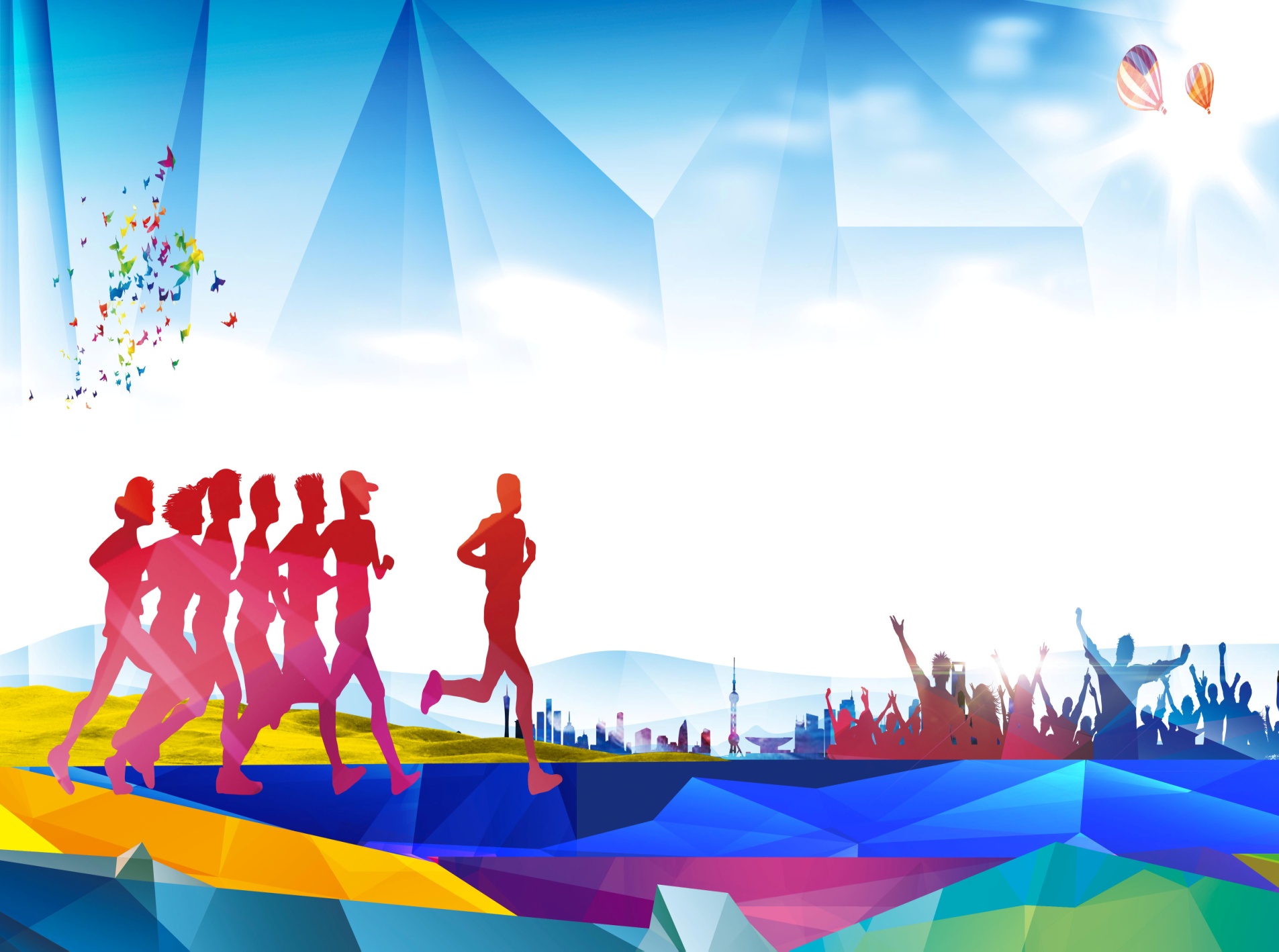 Легкая атлетика                     Тренеры- преподавателиТерещенко Людмила ВасильевнаГоловко Зинаида БорисовнаГресь Евгений Григорьевич            Возраст  обучающихся – с 10 летЗанятия проводятся ежедневно с понедельника по субботу с 08.30 до 10.30, с 14.00 до 16.00Наш адрес – г.Невинномысск, ул.Менделеева, д.26 А.  тел. 7-19-30